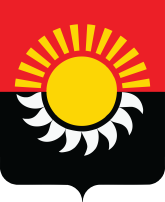 РОССИЙСКАЯ ФЕДЕРАЦИЯКемеровская область-КузбассОсинниковский городской округ Кемеровской области- КузбассаСовет народных депутатов Осинниковского городского округаРЕШЕНИЕ« » 2024г.					                                               №-МНАпринято на заседании Совета народных 	депутатов Осинниковского городского	округа «» апреля  2024 года                                                                                    Об утверждении правил этики депутатов Совета народных депутатов Осинниковского городского округаРуководствуясь Федеральным законом от 06 октября 2003г. № 131-ФЗ «Об общих принципах организации местного самоуправления в Российской Федерации» Федеральным законом от 25 декабря 2008г. № 273-ФЗ «О противодействии коррупции», в соответствии с Уставом Осинниковского городского округа Кемеровской области – Кузбасса, Совет народных депутатов Осинниковского городского округа решил:1.Утвердить правила этики депутатов Совета народных депутатов Осинниковского городского округа согласно приложению к настоящему решению.2.Направить настоящее решение Главе городского округа для подписания и официального опубликования.	3.Опубликовать настоящее решение в газете «Время и жизнь».	4.Решение вступает в силу со дня, следующего за днем официального опубликования.Председатель Совета народных депутатовОсинниковского городского округа                                                              Н.С. КоваленкоГлава Осинниковскогогородского округа                                                                                             И.В. РомановПриложениек Решению Совета народных депутатовОсинниковского городского округаот .04.2024 №-МНАПравила этики депутатов Совета народных депутатов Осинниковского городского округа1. Общие положения1.1. Правила этики депутатов Совета народных депутатов Осинниковского городского округа (далее - Правила) разработаны в целях установления общих требований к поведению лиц, являющихся депутатами Совета народных депутатов Осинниковского городского округа (далее - депутат), при осуществлении ими своей деятельности и основаны на общепризнанных нормах морали и нравственности.1.2. Депутат обязан соблюдать Конституцию Российской Федерации, федеральные законы и иные нормативные правовые акты Российской Федерации, законы и иные нормативные правовые акты Кемеровской области - Кузбасса, Устав Осинниковского городского округа Кемеровской области – Кузбасса, иные муниципальные правовые акты Осинниковского городского округа Кемеровской области – Кузбасса.1.3. Деятельность депутата осуществляется на основе следующих принципов:1) сочетание в своей деятельности интересов государства и избирателей;2) следование моральным критериям, отражающим идеалы добра, справедливости, честности, порядочности и гуманизма;3) последовательное формирование высокой правовой культуры в обществе на основе личного примера, уважения и соблюдения нравственных норм;4) уважение достоинства других депутатов, должностных лиц и граждан, с которыми депутат взаимодействует при осуществлении депутатской деятельности.1.4. Депутат обязан:1) в равной мере сохраняя собственное достоинство, проявлять терпимость и уважать достоинство других депутатов, должностных лиц и граждан, с которыми он взаимодействует в связи с исполнением депутатских обязанностей, проявлять корректность по отношению к депутатам, должностным лицам, а также к гражданам и проявлять внимание к их проблемам при проведении приема граждан;2) добросовестно выполнять поручения, данные ему Советом народных депутатов Осинниковского городского округа, Председателем (заместителем Председателя) Совета народных депутатов Осинниковского городского округа, комитетами, комиссиями и иными органами Совета народных депутатов Осинниковского городского округа, в состав которых он входит;3) использовать информацию, ставшую ему известной в связи с исполнением депутатских обязанностей, только в целях осуществления своих полномочий, не использовать данную информацию для извлечения личной выгоды;4) публично признать некорректность своих высказываний, сведений, изложенных в средствах массовой информации, иных печатных материалах, и принести извинения органам, организациям и лицам, чьи интересы или честь были им затронуты в случае использования по неосторожности недостоверных фактов.1.5. Депутату запрещается:1) использовать в своей речи грубые, оскорбительные выражения и совершать действия, наносящие ущерб чести, достоинству и деловой репутации депутатов, должностных лиц и граждан, а также наносящие ущерб деловой репутации юридических лиц, допускать необоснованные обвинения в чей-либо адрес, призывать к незаконным действиям;2) использовать недостоверные факты, выступая перед избирателями в средствах массовой информации, во время проведения собраний, митингов, шествий, демонстраций и пикетирований, делая публичные заявления, комментируя деятельность органов государственной власти, органов местного самоуправления, организаций, общественных объединений, должностных лиц.2. Нормы поведения депутата в Совете народных депутатов Осинниковского городского округа и его органах2.1. Депутат обязан присутствовать на сессиях Совета народных депутатов Осинниковского городского округа, заседаниях комитетов, комиссий и иных органов Совета народных депутатов Осинниковского городского округа, в состав которых он входит, а также на депутатских слушаниях (далее - заседание). Отсутствие на указанных заседаниях допускается по уважительной причине с уведомлением Председателя (заместителя Председателя) Совета народных депутатов Осинниковского городского округа.2.2. Во время заседаний депутат должен соблюдать регламент Совета народных депутатов Осинниковского городского округа, повестку дня, требования председательствующего на сессии.2.3. Депутат может выступать на сессиях только по теме рассматриваемого вопроса в соответствии с повесткой дня, с разрешения председательствующего на сессии. Не допускается прерывать выступающих.2.4. Депутат может покинуть помещение, в котором проходит сессия, только после уведомления председательствующего на сессии.2.5. В случае нарушения депутатом подпункта 1 пункта 1.5, пунктов 2.2, 2.3 настоящих Правил во время заседания председательствующий на сессии делает депутату предупреждение о нарушении. В случае повторного нарушения депутатом подпункта 1 пункта 1.5, пунктов 2.2, 2.3 настоящих Правил во время одной сессии председательствующий на сессии лишает депутата права выступления на данной сессии.3. Нормы поведения депутата в отношениях с избирателями3.1. Депутат обязан поддерживать связь с избирателями своего округа путем проведения приема граждан, рассмотрения обращений, иными способами.3.2. При работе с избирателями депутат должен добросовестно, на высоком профессиональном уровне исполнять свои обязанности, объективно, всесторонне и своевременно рассматривать поступающие от избирателей обращения.3.3. Депутат предоставляет избирателям полную, объективную и достоверную информацию о своей деятельности путем проведения встреч, через средства массовой информации, иными способами.3.4. Не допускается использование статуса депутата в личных целях во взаимоотношениях с органами государственной власти, органами местного самоуправления, их должностными лицами, юридическими и физическими лицами.